Заказчик: __________________________                                             ________________________________                                                         ___________________                                                   (Підпис)                                                                                                                                      (П.І.Б.)                                                                                                                                             (Дата)или ваш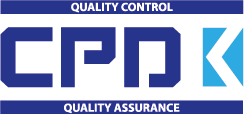 или вашЗАЯВКА НА ПРОВЕДЕНИЕ НЕРАЗРУШАЮЩЕГО КОНТРОЛЯ					ЗАЯВКА НА ПРОВЕДЕНИЕ НЕРАЗРУШАЮЩЕГО КОНТРОЛЯ					ЗАЯВКА НА ПРОВЕДЕНИЕ НЕРАЗРУШАЮЩЕГО КОНТРОЛЯ					ЗАЯВКА НА ПРОВЕДЕНИЕ НЕРАЗРУШАЮЩЕГО КОНТРОЛЯ					ЗАЯВКА НА ПРОВЕДЕНИЕ НЕРАЗРУШАЮЩЕГО КОНТРОЛЯ					ЗАЯВКА НА ПРОВЕДЕНИЕ НЕРАЗРУШАЮЩЕГО КОНТРОЛЯ					Приложение к договору №:Приложение к договору №:Приложение к договору №:или вашили вашЗАЯВКА НА ПРОВЕДЕНИЕ НЕРАЗРУШАЮЩЕГО КОНТРОЛЯ					ЗАЯВКА НА ПРОВЕДЕНИЕ НЕРАЗРУШАЮЩЕГО КОНТРОЛЯ					ЗАЯВКА НА ПРОВЕДЕНИЕ НЕРАЗРУШАЮЩЕГО КОНТРОЛЯ					ЗАЯВКА НА ПРОВЕДЕНИЕ НЕРАЗРУШАЮЩЕГО КОНТРОЛЯ					ЗАЯВКА НА ПРОВЕДЕНИЕ НЕРАЗРУШАЮЩЕГО КОНТРОЛЯ					ЗАЯВКА НА ПРОВЕДЕНИЕ НЕРАЗРУШАЮЩЕГО КОНТРОЛЯ					Заявка № Заявка № Заявка № или вашили вашЗАЯВКА НА ПРОВЕДЕНИЕ РАЗРУШАЮЩЕГО КОНТРОЛЯ					ЗАЯВКА НА ПРОВЕДЕНИЕ РАЗРУШАЮЩЕГО КОНТРОЛЯ					ЗАЯВКА НА ПРОВЕДЕНИЕ РАЗРУШАЮЩЕГО КОНТРОЛЯ					ЗАЯВКА НА ПРОВЕДЕНИЕ РАЗРУШАЮЩЕГО КОНТРОЛЯ					ЗАЯВКА НА ПРОВЕДЕНИЕ РАЗРУШАЮЩЕГО КОНТРОЛЯ					ЗАЯВКА НА ПРОВЕДЕНИЕ РАЗРУШАЮЩЕГО КОНТРОЛЯ					Дата:Дата:Дата:или вашили вашЗАЯВКА НА ПРОВЕДЕНИЕ РАЗРУШАЮЩЕГО КОНТРОЛЯ					ЗАЯВКА НА ПРОВЕДЕНИЕ РАЗРУШАЮЩЕГО КОНТРОЛЯ					ЗАЯВКА НА ПРОВЕДЕНИЕ РАЗРУШАЮЩЕГО КОНТРОЛЯ					ЗАЯВКА НА ПРОВЕДЕНИЕ РАЗРУШАЮЩЕГО КОНТРОЛЯ					ЗАЯВКА НА ПРОВЕДЕНИЕ РАЗРУШАЮЩЕГО КОНТРОЛЯ					ЗАЯВКА НА ПРОВЕДЕНИЕ РАЗРУШАЮЩЕГО КОНТРОЛЯ					Cтр.  1 / 1Cтр.  1 / 1Cтр.  1 / 1Заказчик / Customer:Заказчик / Customer:Заказчик / Customer:Заказчик / Customer:Заказчик / Customer:Заказчик / Customer:Представитель заказчика (конт. тел.)Представитель заказчика (конт. тел.)Представитель заказчика (конт. тел.)Представитель заказчика (конт. тел.)Представитель заказчика (конт. тел.)ДАННЫЕ О ОБЪЕКТЕ / ДАННЫЕ О ОБРАЗЦАХДАННЫЕ О ОБЪЕКТЕ / ДАННЫЕ О ОБРАЗЦАХДАННЫЕ О ОБЪЕКТЕ / ДАННЫЕ О ОБРАЗЦАХДАННЫЕ О ОБЪЕКТЕ / ДАННЫЕ О ОБРАЗЦАХДАННЫЕ О ОБЪЕКТЕ / ДАННЫЕ О ОБРАЗЦАХДАННЫЕ О ОБЪЕКТЕ / ДАННЫЕ О ОБРАЗЦАХДАННЫЕ О ОБЪЕКТЕ / ДАННЫЕ О ОБРАЗЦАХДАННЫЕ О ОБЪЕКТЕ / ДАННЫЕ О ОБРАЗЦАХДАННЫЕ О ОБЪЕКТЕ / ДАННЫЕ О ОБРАЗЦАХДАННЫЕ О ОБЪЕКТЕ / ДАННЫЕ О ОБРАЗЦАХДАННЫЕ О ОБЪЕКТЕ / ДАННЫЕ О ОБРАЗЦАХ1Стандарта на аттестацию (EN 287-1, EN ISO 9606-1, ISO 14732, ASME XI или др.)Стандарта на аттестацию (EN 287-1, EN ISO 9606-1, ISO 14732, ASME XI или др.)EN ISO 9606-12Ф.И.О. сварщикаФ.И.О. сварщикаІванов Іван Іванович3Идентификация № клейма сварщикаИдентификация № клейма сварщикаІ124Способ сварки (согласно ISO 4063)Способ сварки (согласно ISO 4063)1355Марка и группа основного металла(согласно ISO 15608 или  др.)Марка и группа основного металла(согласно ISO 15608 или  др.)X5CrNi 18-10 EN10025-66Марка и тип сварочных материаловМарка и тип сварочных материаловEN ISO 14343-A:G 19 97Защита зоны сваркиЗащита зоны сварки8Вид образца (труба / пластина)Вид образца (труба / пластина)пластина9Толщина [мм]Толщина [мм]810Размер сварного соединения [мм]Размер сварного соединения [мм]400х40011Технологические детали шва (стыковой, угловой, одно – двух сторонний, с подкладкой или без)Технологические детали шва (стыковой, угловой, одно – двух сторонний, с подкладкой или без)BW, ss gg, 12Положение шва в пространстве(согласно EN ISO 6947)Положение шва в пространстве(согласно EN ISO 6947)PB13Способ (режимы) термообработкиСпособ (режимы) термообработки-14№ WPS№ WPSWPS 115Оценка качества (согласно ISO 5817 или EN ISO 10042 или другое)  Оценка качества (согласно ISO 5817 или EN ISO 10042 или другое)  ISO 5817 – BCНиП 3.05.05 – бал 116Испытания неразрушающими методами контроля (указать  стандарт)Испытания неразрушающими методами контроля (указать  стандарт)VT - (ISO 17637),RT - (ISO 17636-1)17Испытания неразрушающими методами контроляИспытания неразрушающими методами контроля5-(17639) макро